浙江省名校新高考研究联盟（Z20联盟）2021届高三第二次联考化学试题命题：瑞安中学    审题：德清高级中学    平湖中学本试题卷分选择题和非选择题两部分，共8页，满分100分，考试时间90分钟．可能用到的相对原子质量：H-1  C-12  N-14  O-16  Na-23  Mg-24  S-32  K-39  Ca-40  Fe-56  Cu-64  Zn-65  Ba-137选择题部分一、选择题（本大题共25小题，每小题2分，共50分．每小题列出的四个备选项中只有一个是符合题目要求的，不选、多选、错选均不得分．）1．下列属于强酸的是（    ）A．      B．      C．      D．苯酚2．下列仪器不能直接加热的是（    ）A．      B．      C．      D．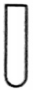 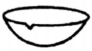 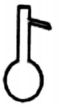 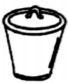 3．下列属于电解质并能导电的物质是（    ）A．熔融      B．盐酸      C．蔗糖      D．固体4．下列物质的名称或化学式正确的是（    ）A．生石膏：      B．铁红：C．：三硝基苯      D．木精：5．下列化学用语正确的是（    ）A．的电离方程式：B．的结构示意图：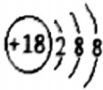 C．水分子的结构式：D．氯化镁的电子式：6．下列说法正确的是（    ）A．向汽油中添加乙醇后，该混合燃料的热值不变B．食物中的淀粉类物质，通过人体中酶的催化作用转化为酒精C．液化天然气（）和罐装液化石油气（）的主要成分都属于烃类D．煤的气化、液化均是物理变化7．下列说法不正确的是（    ）A．和的性质相似，但它们不是同系物B．是质子数与中子数均为2的核素C．分子式为、、、的有机物均不存在同分异构体D．和金刚石互为同素异形体，二者均为原子晶体8．下列说法不正确的是（    ）A．红热的铁丝能在氯气中燃烧，生成棕褐色的烟雾B．钠在高温下还原四氯化钛制备钛C．硫酸亚铁可用作治疗缺铁性贫血的药剂，与维生素C一起服用，效果更佳D．实验室常将硫磺撒在汞的表面以除去不慎洒落的汞9．下列有关物质的性质、用途及对应关系的叙述中，最为合理的是（    ）A．二氧化硅晶体属于酸性氧化物，可用于制光导纤维B．无水呈蓝色，吸水变粉红色，可用于判断变色硅胶是否失效C．受热易分解，可用作化肥D．镁铝合金熔点高，硬度大，常用作耐高温材料10．下列反应中，做还原剂的是（    ）A．                       B．C．      D．11．下列说法正确的是（    ）A．称取时，将的砝码放在右盘，并将游码移到的位置B．电器设备引起的火灾，可使用泡沫灭火器灭火C．用剩的药品能否放回原瓶，应视具体情况而定D．用标准溶液滴定溶液来测定其浓度，选择酚酞为指示剂2．下列说法正确的是（    ）A．浓硫酸有氧化性，稀硫酸无氧化性B．硫在空气中的燃烧产物是二氧化硫，在纯氧中的燃烧产物是三氧化硫C．足量亚硝酸钠溶液与氯化铁溶液混合，黄色溶液变为浅绿色D．在氯化铝溶液中加入足量饱和氟化钠溶液，再滴加氨水溶液，无白色沉淀13．下列方程式书写正确的是（    ）A．足量通入饱和溶液中：B．碳酸钠的水解反应：C．钢铁的吸氧腐蚀正极反应式：D．与足量氢碘酸溶液反应：14．下列说法正确的是（    ）A．油脂在人体内水解为氨基酸和甘油等小分子物质后才能被吸收B．蛋白质溶液中加入溶液、溶液、福尔马林、苯酚溶液均会使蛋白质析出，加水后不能重新溶解C．预防新型冠状病毒，常用95%的医用酒精进行环境消毒D．麻、羊毛、蚕丝主要成分都是蛋白质15．金银花是治疗和预防甲型的常见中草药，有效活性成分为绿原酸，具有广泛的杀菌消炎功效，结构简式见右图，下列有关绿原酸的说法不正确的是（    ）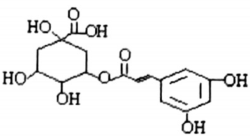 A．该物质遇溶液显色B．可发生取代、氧化、还原、缩聚反应C．该物质与足量溴水反应最多消耗D．与足量氢气加成后的产物含有3种官能团16．已知W、X、Y、Z为短周期元素，原子序数依次增大．W、Z同主族，X、Y、Z同周期，其中只有X为金属元素．下列说法一定正确的是（    ）A．原子半径：，同周期元素的简单离子中，X离子半径可能最小B．W的含氧酸的酸性比Z的含氧酸的酸性强C．W的气态氢化物的熔沸点低于Y的气态氡化物D．若W与X原子序数差为5，则形成化合物的化学式为17．常温下，醋酸溶液和氢氧化钠溶液，若，下列说法不正确的是（    ）A．      B．二者导电能力基本相同C．分别稀释相同倍数，前者对水抑制程度更大      D．二者等体积混合，18．已知合成氨反应，改变下列条件可同时提高合成氨反应速率和平衡产率的是（    ）A．升高温度      B．对原料气适当加压C．采用适当的催化剂      D．将氨气液化，不断移出液氨19．下列说法正确的是（    ）A．的盐酸中，所含氯化氢分子数为B．反应中，生成时，转移的电子数目为C．在氧气作为氧化剂的反应中，获得的电子数一定为D．晶体硅中含键20．水蒸气与足量碳在密闭容器中进行反应，在时改变一个外界条件，测得随反应时间（t）的变化如图．下列判断正确的是（    ）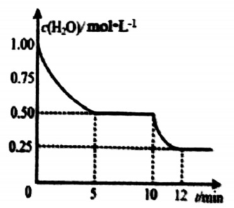 A．其他条件不变，适当减少质量会使平衡逆向移动B．时该反应的速率C．恒温下，缩小容器体积，平衡后浓度减小D．由曲线变化可知时，改变的外界条件不可能是减小的浓度21．某混合物浆液含有、和少量．考虑到胶体的吸附作用使不易完全被水浸出，某研究小组利用设计的电解分离装置（见图），使浆液分离成固体混合物和含铬元素溶液，并回收利用．下列说法不正确的是（    ）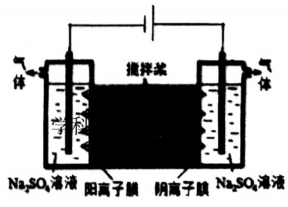 A．用惰性电极电解时，能从浆液中分离出来的原因是，电解时通过阴离子交换膜向阳极移动，从而从浆液中分离出来B．通电后阴极室溶液pH增大C．分离后含铬元素的粒子是D．通电后，相同条件下阴阳两极产生气体体积之比为2∶122．煤炭燃烧过程中产生的会与发生化学反应，降低脱硫效率．相关反应的热化学方程式如下：（反应Ⅰ）（反应Ⅱ）在一定温度下，其反应过程能量变化如图所示．下列说法不正确的是（    ）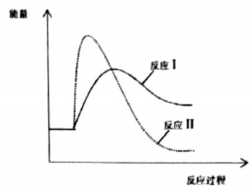 A．B．反应Ⅰ高温能自发进行C．反应Ⅰ的速率（）大于反应Ⅱ的速率（）D．在恒温恒容下，二氧化硫浓度一直增大直至达到平衡23．25℃时，向含有的氯水中滴加的溶液，得到溶液pH随加入溶液体积的变化如图所示．下列说法正确的是（    ）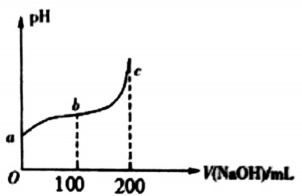 A．若a点且，则的电离平衡常数为B．b点溶液中，，可用pH试纸测定其pHC．c点溶液中，D．段，随溶液的滴入，逐渐增大24．白磷的性质不太稳定，与过量氢氧化钠溶液反应，会歧化生成磷化氢与次磷酸钠，．已知：是一种强还原性的无色剧毒气体，结构与相似，在水中溶解度却小得多，在水中的碱性极弱．下列说法不正确的是（    ）A．还可以通过磷化钙（）与水反应制备B．与卤化氢反应的产物极易水解C．的水溶液呈碱性，是因为其酸根离子的水解程度大于其电离程度D．气体中混有，可用重铬酸钾、漂白粉的悬浮液消除其毒性25．某固体混合物X，含有、、、、、和中的一种或几种，进行如下实验：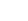 ①取少量X溶于水，产生气体A，溶液B与有色固体C②取溶液B，加入足量稀盐酸得到白色沉淀D和滤液E；取溶液E加入溶液又产生白色沉淀F③往有色固体C中加入足量稀盐酸，部分固体溶解，剩余白色固体G下列说法正确的是（    ）A．气体A一定是纯净物（水蒸气除外）B．若溶液B遇上产生白色沉淀，则X一定含有C．由有色固体C判断X一定含有D．X至少含有4种物质非选择题部分二、非选择题（本大题共6小题，共50分．）26．（4分）（1）用一个离子方程式说明结合能力强于________________．（2）写出甲基的电子式______________．（3）常温常压下，氯气为气体，溴单质为液体，其原因是_____________________________________．27．（4分）将镁铝合金溶于稀硝酸中，产生气体（标准状况），向反应后的溶液中加入溶液，产生沉淀情况如图所示．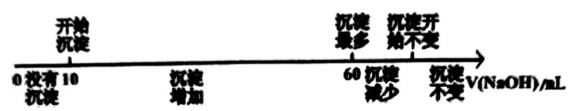 （1）反应过程中转移电子物质的量为________．（2）计算氢氧化钠溶液物质的量浓度_________（写出简要计算过程）28．（10分）Ⅰ．已知化合物X、A均为红色固体，X含有四种元素，气体单质H密度为（标准状况下）．流程中每一步反应试剂均过量且完全反应．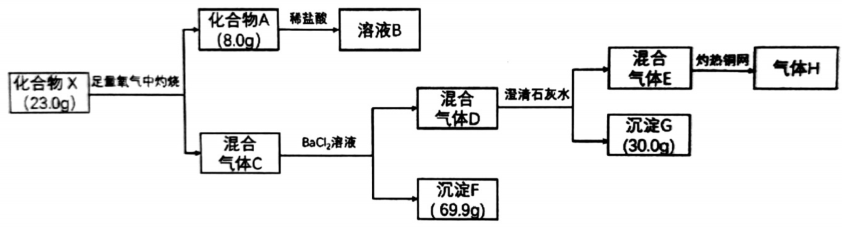 （1）气体H的化学式_____________________，X的化学式____________________．（2）混合气体C通入氯化钡溶液生成沉淀F，请写出反应的离子方程式_______．（3）固体X与足量氧气反应的化学方程式_______________________________．Ⅱ．碱式氯化铜为绿色或墨绿色粉末，难溶于水，溶于稀酸和氨水，在空气中十分稳定．模拟制备碱式氯化铜的实验如下：向溶液中通入和，调节pH至5.0～5.5，控制反应温度于70～80℃，实验装置如图所示（部分夹持装置已省略）．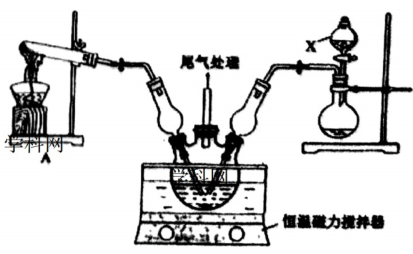 （1）仪器X的名称是__________．（2）反应过程中，在三颈烧瓶内除观察到有白烟生成，还可能观察到的现象是_____________________．（3）若体系过高会导致碱式氯化铜的产量__________（填“偏高”、“偏低”或“无影响”）．29．（10分）在第75届联合国大会期间，中国提出争取2060年前实现碳中和．利用制备甲醇是极具前景的温室气体资源化研究领域．在某“催化加氢制甲醇”的反应体系中主要存在如下反应：ⅰ．ⅱ．ⅲ．（1）下列说法正确的是_________．A．降低温度，反应ⅰ、ⅲ平衡常数减小B．该体系中反应ⅱ的C．增大压强，有利于提高的平衡转化率D．在恒容条件下，适当增加少量作原料，可提高的产率（2）反应ⅰ在某催化剂上的部分反应历程如图1所示．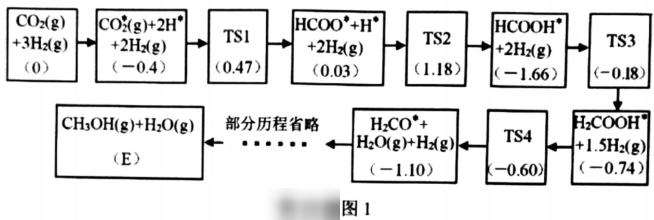 已知：方框内包含微粒种类及数目、微粒的相对总能量（括号里的数字或字母，单位：，且）．其中，表示过渡态、*表示吸附在催化剂上的微粒．①图1所示反应历程决定速率步骤的反应方程式是____________．②图1中_______（计算结果保留2位小数）．（3）有研究表明，温度对反应速率的影响是通过提高活化分子百分数实现的．图2中曲线Ⅰ为℃时分子的能量分布曲线，阴影面积相当于活化分子百分数．画出分子在℃时（）的能量分布曲线Ⅱ．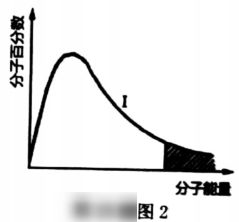 （4）和按物质的量3∶1投料，保持总压恒定的条件下，研究不同温度对“催化加氢制甲醇”的影响，平衡时各组分的物质的量分数的数据如下表：①表中X代表__________（填化学式）．②体系中的物质的量分数受温度的影响不大，原因是______________________．30．（10分）乙酰水杨酸（阿司匹林）是常用药物之一．实验室通过水杨酸制备阿司匹林（）的实验过程如下：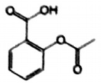 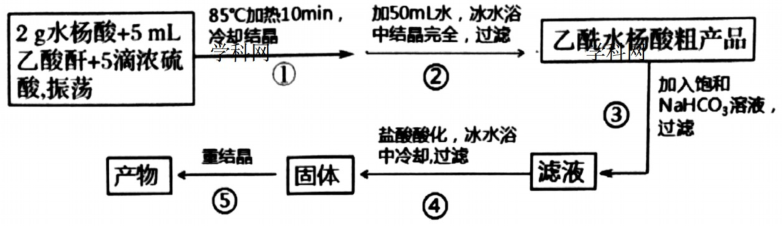 回答下列问题：（1）若①中充分冷却时未出现结晶，可采取的操作为____________________________________．（2）③中饱和碳酸氢钠的作用是___________________，以便过滤除去难溶杂质．（3）下列有关⑤中重结晶的说法正确的是________．A．将固体加入乙醇溶解后，慢慢滴加水，可得到颗粒较细的晶体B．将重结晶过滤后的母液收集起来进行适当处理，可提高产率C．重结晶后可以测产品熔点来判断产物的纯度D．重结晶后，抽滤，用少量滤液洗涤晶体1～2次（4）采用返滴定法测定阿司匹林片剂中乙酰水杨酸的含量：取10片药物，研细混匀后放入锥形瓶中，加入（过量）的标准溶液（），加热使乙酰基水解完全后，再用标准溶液（）回滴，以酚酞为指示剂，耗去溶液，此时主要溶质为、和．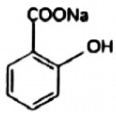 ①标定及标准溶液浓度时需用移液管，选出下列正确操作并按序排列：蒸馏水洗涤→待转移溶液润洗→洗耳球吸溶液至移液管标线以上，食指堵住管口→_________．a．将移液管竖直悬空放入略倾斜的锥形瓶中，松开食指放液b．将移液管直立，管尖与略倾斜的锥形瓶内壁接触，松开食指放液c．放液完毕，停留数秒，取出移液管d．放液完毕，抖动数下，取出移液管e．放液至凹液面最低处与移液管标线相切，按紧管口f．用蒸馏水洗净后，置于烘箱中烘干，放回管架g．用蒸馏水洗净后，放回管架自然晾干②滴定终点的现象为_________________________________________．③每片药中含有乙酰水杨酸的物质的量为___________．31．（12分）米氮平是一种以去甲肾上腺素来治疗抑郁症的药物，其合成路线如下：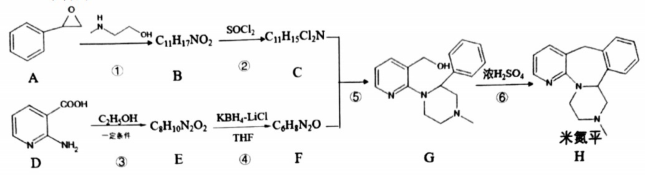 已知：a．b．的分子结构与相似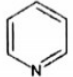 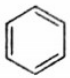 c．回答下列问题：（1）下列说法正确的是________A．物质D中所有原子可以共平面      B．反应⑥发生消去反应C．能溶于水，溶液呈碱性      D．米氮平的分子式是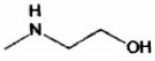 （2）写出B的结构简式________________．（3）写出的化学方程式_______________________________．（4）写出化合物E同时符合下列条件的同分异构体的结构简式________．a．分子中含有一个六元环，2个b．分子内不含、结构，且一个C上不能同时连两个c．谱检测表明其分子中有2种氢原子（5）结合题目信息，写出以甲胺（）与环氧乙烷为原料合成甲基嗪哌（）的路线（用流程图表示，无机试剂任选）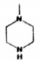 浙江省名校新高考研究联盟（Z20联盟）2021届高三第二次联考化学参考答案一、选择题（本大题共25小题，每小题2分，共50分）二、非选择题（本大题共6小题，共50分）26．（4分）（1）（1分）（2）（1分）（3）氯单质、溴单质为分子晶体，结构相似；随分子量増大，分子间作用力增强，熔沸点升高，故状态从气体变为液体．（2分）27．（4分）（1）0.15  （2分）    （2）设镁的物质的量为，铝的物质的量为，由电子得失守恒可得反应后的镁离子与铝离子转化为沉淀最大时，；此时，故（2分）28．（10分）Ⅰ（1）  （1分）  （1分）（2）（分开写也可以）（2分）（3）（2分）Ⅱ（1）分液漏斗（1分）（2）溶液蓝绿色褪去，有大量墨绿色固体产生、干燥管中有液体上升后下降的现象（3个现象写2个给2分，1个给1分）（3）偏低（1分）29．（10分）（1）BCD（2分）（2）①或（2分）②（1分）（3）（2分，左侧比曲线Ⅰ高得1分，右侧比曲线Ⅰ低得1分，总面积相差较大扣1分，最高点位置不扣分）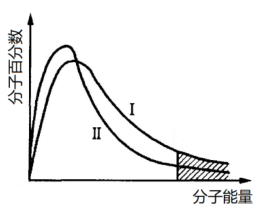 （4）①（1分）②温度改变时，反应ⅰ和反应ⅱ平衡移动方向相反；且影响程度接近（2分，答对1点给1分）30．（10分）（1）用玻璃棒搅拌或摩擦瓶壁或加入晶种促使晶体析岀（1分）（2）生成可溶的乙酰水杨酸钠（1分）（3）BC（2分）（4）①ebcg（2分）②当滴入最后1滴盐酸时，溶液由粉红色变为无色，且半分钟内不变色（2分）③（2分）31．（12分）（1）CD（2分）（2）（2分）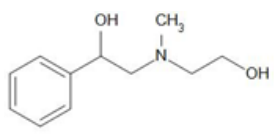 （3）（2分）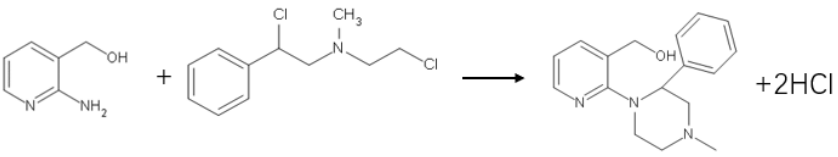 （4）（写出4个给3分，3个给2分，2个给1分）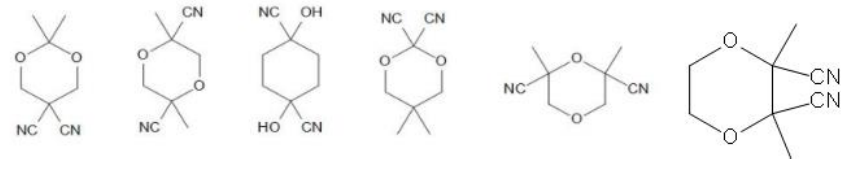 （5）（3分，每步1分）或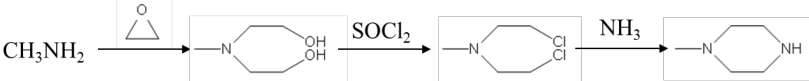 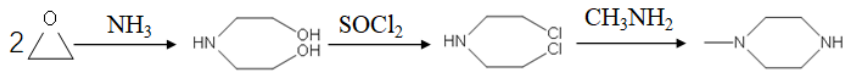                 温度/℃物质的量分数/%20024028055.361.266.120.320.520.2X0.91.83.2Y11.56.42.1Z12.010.18.4题号12345678910答案BCADCCDABB题号11121314151617181920答案CDDBCADBBD题号2122232425答案CDACD